FebruarySUNMONTUEWEDTHUFRISAT112192345617247920271021281112233014218922calendars-printable-free.com2618151916171320232425212928271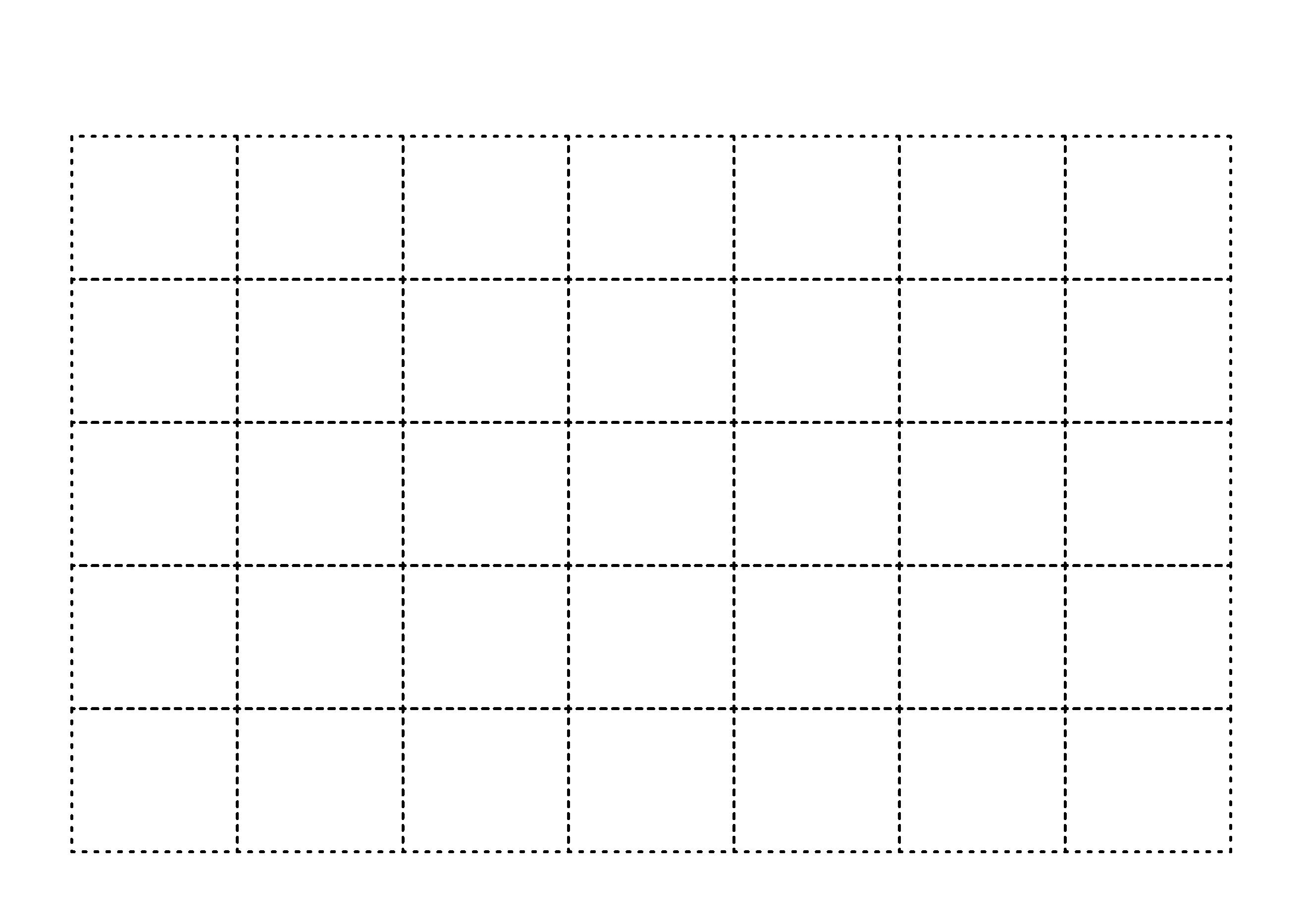 